Chiro Hemo Opstal organiseert:De Sint komt naar Opstal op zondag 4 december 2016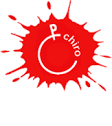 Het wordt een leuke namiddag met tal van activiteiten voor jong en oud!Kidsnamiddag met de SintJeJeMagic	Laserschieten	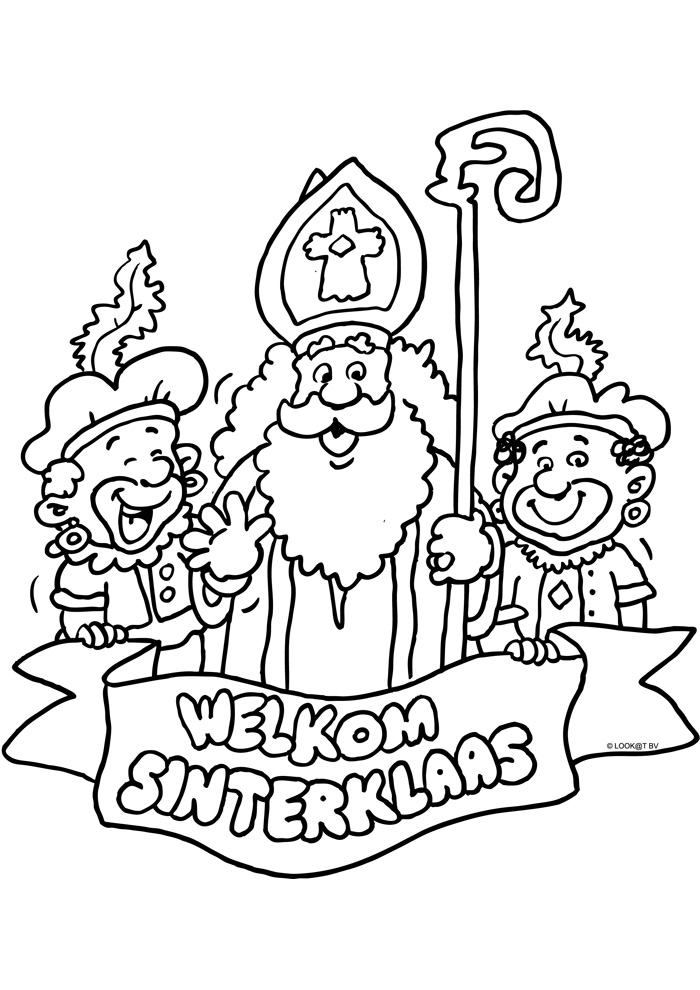 Stand Up Comedy met Piv HuvluvNaam : ................Leeftijd : .............Je kan je kleurplaat deponeren in een Sint-postbus bij Chiro Opstal vòòr 20 november 2016 – Iedereen tem 11 kan deelnemen.  Een onschuldige hand zal een tekening trekken en de winnaar krijgt een kleine verrassing